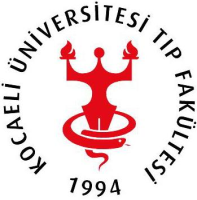 KOCAELİ ÜNİVERSİTESİ TIP FAKÜLTESİHALK SAĞLIĞI ANABİLİM DALIHEKİM ADAYITOPLUM SAĞLIĞI MERKEZİ ÇALIŞMA DOSYASIBölüm-1: Genel BilgilerToplum Sağlığı Merkezi (TSM) sorumluluk bölgesinin krokisi üzerinde Aile Sağlığı Merkez (ASM)’leri ve sağlık açısından önemli yerleri gösteriniz.TSM Bölgenizde yer alan ASM’lerin nüfus bilgileri ile ilgili aşağıdaki tabloyu doldurunuz.TSM sorumluluk bölgesinin sosyoekonomik özellikleri hakkında bilgi veriniz.Çalışmakta olduğunuz TSM’nin personel durumu hakkındaki aşağıdaki tabloyu doldurunuz. BÖLÜM–2 Bölgenin Demografik Yapısı ve Toplumsal Sağlık DüzeyiTSM Bölgesinin Demografik Yapısı:     2017      Yılı Nüfusunun Yaş Grubu ve Cinsiyete Göre Dağılımı* Yüzdeler, o yaş ve cinsiyetteki nüfusun toplam nüfusa bölünmesiyle hesaplanmaktadır.BÖLGENİN NÜFUS PİRAMİDİBAŞLIK: …………………………………………………………………………………………………………………Bölgenizin nüfus piramidini yorumlayınız ve buna göre sağlık hizmetlerinin planlanmasında öncelikleri tartışınız.YAŞAMSAL GÖSTERGELERTSM bölgenizin son 12 aylık verilerini kullanarak bölgenin sağlık ölçütlerini hesaplayınız. Türkiye ve Kocaeli verileriyle karşılaştırarak yorumlayınız.... /... /.... ile ... / ... /..... Tarihlerine ait bilgilerdir.* Bu veriler için kaynak: Sayfa 4 ** Bu verileri için kaynak: TSM’lerden yapılan aylık bildirimler   TOPLUM SAĞLIĞI ÖLÇÜTLERİNİN HESAPLANMASIDOĞURGANLIK (FERTİLİTE) ÖLÇÜTLERİ*TÜİK Doğum İstatistikleri, 2013  **TNSA 2013. ***Adrese Dayalı Nüfus Kayıt Sistemi Sonuçları 2013                                          ****Kocaeli Sağlık İstatistikleri 2005  •Sağlık İstatistikleri Yıllığı 2013  ° TÜİK İstatistiklerle Çocuk 2013 ve İstatistiklerle Kadın 2013 verilerinden hesaplanmıştır. [(6.206.415/20.379.739).100]ÖLÜMLÜLÜK (MORTALİTE) ÖLÇÜTLERİ*Sağlık İstatistikleri Yıllığı 2013    ** TÜİK, Seçilmiş Göstergelerle Kocaeli, 2013   ***TNSA 2013.           **** TÜİK 2013 ölüm istatistikleri   °Kocaeli il Sağlık Müdürlüğü, 2012. Sağlık Bakanlığı, 2012 TOPLUM SAĞLIĞI ÖLÇÜTLERİNİN YORUMLANMASIBÖLÜM–3: Çevre Sağlığı HizmetleriÇalışmakta olduğunuz TSM’de son 1 ayda yapılan çevre sağlığı çalışmalarını yazınız.*Denetim sonucunda uygun bulunmayanlar için yapılanları açıklayınız.BÖLÜM–4: Çocuk, Ergen, Kadın ve Üreme Sağlığı HizmetleriBulunduğunuz TSM’de yürütülmekte olan ÇEKÜS hizmetleri ile ilgili bilgi veriniz.TSM bölgesinde saptanan ve beklenen 0 yaş bebek ve gebe sayılarını saptayınız * Saptanan gebe sayısı için son aydaki gebe sayısı; bebek sayısı için ise son bir yılda saptanan canlı doğum sayısı alınmalıdır.Bölgenin nüfusunu göz önüne alarak bu tespitlerin yeterliliğini tartışınız.BÖLÜM–5: Bulaşıcı ve Salgın Hastalıklara Yönelik HizmetlerSon 12 ayda TSM bölgesinde görülen bildirimi zorunlu en sık 5 hastalığı aşağıdaki tabloda belirtiniz Kaynak form 017AŞILAMA HİZMETLERİTSM bölgenizin aşağıdaki aşılar için1 yaş ve altı nüfus için bir yıllık aşı ve enjektör ihtiyacını hesaplayınız. TSM Bölgesinde son 12 ay içinde yapılan aşı sayıları aşağıda verilmiştir. Bu tabloyu kullanarak sonraki sayfadaki grafiği çiziniz ve yorumlayınız.TSM bölgenizin  …../.…./…….. - …../.…./…….. tarihleri arasındaki aşıya devamsızlık oranlarını hesaplayınız.Yukarıdaki tabloyu kullanarak BCG, üçüncü doz karma aşı(DaBT-İPA-Hib veya DBT3) ve KKK aşısı izleme grafiğini çiziniz. Aşıları farklı renkte kalemlerle belirtiniz.Kaynak: Aylık bildirimler BÖLÜM–6: Diğer HizmetlerÇalıştığınız TSM’de verilen laboratuar hizmetleri hakkında bilgi veriniz.  Çalıştığınız TSM’de yürütülen okul sağlığı hizmetleri ile ilgili her biri için bilgi veriniz.            HEKİM ADAYININ           HEKİM ADAYININADI SOYADI:NUMARASI	:EĞİTİM TARİHLERİ:ÇALIŞTIĞI TOPLUM SAĞLIĞI MERKEZİ :DANIŞMAN ASİSTAN HEKİMİ:DANIŞMAN ÖĞRETİM ÜYELERİ:DANIŞMAN HEKİMİN DEĞERLENDİMESİ  DANIŞMAN HEKİMİN DEĞERLENDİMESİ  Çalışma Dosyası(  )  Yeterli(  )  Düzeltilmeli(  )  Yeniden Düzenlenmeli	             	ÖĞRETİM ÜYESİASM’NİN ADIMERKEZ NÜFUSUGEZİCİ SAĞLIK HİZMETİ NÜFUSUYERİNDE SAĞLIK HİZMETİ NÜFUSUTOPLAM NÜFUSTOPLAM Personelin unvanıSayı Personelin unvanıSayıYaş GrubuErkekErkekKadınKadınToplamToplamSayı%*Sayı%*Sayı%0-45 1923,864 7903,549 9827,405-95 1023,794 7413,529 8437,3110-144 9463,674 4773,339 4237,0015-194 9193,654 7453,539 6647,1820-245 1033,794 9503,6810 0537,4725-295 4144,025 3824,0010 7968,0230-345 9534,426 0884,5212 0418,9435-396 2204,626 0204,4712 2409,0940-445 3653,995 1203,8010 4857,7945-49 4 1023,154 0292,998 1316,1450-544 2393,154 3933,268 6326,4155-593 3502,493 4382,556 7885,0460-643 1292,333 0592,276 1884,5965-692 0541,522 1231,574 1773,0970-741 2930,961 3430,992 6361,9575-797150,539080,671 6181,2080-844230,316190,461 0420,7785 +2150,154580,346730,49TOPLAM67 73450,3966 68349,61134 417100.085+80-8475-7970-7465-6960-6455-5950-5445-4940-4435-3930-3425-2920-2415-1910-145-90-4876543210%012345678TSM verileriSayı%TSM verileriSayıToplam Nüfusu *Canlı doğum sayısı**Erkek*Ölü doğum sayısı**Kadın*	Toplam ölüm sayısı**0 Yaş*Ölen bebek sayısı (0-365 günlük)**0-4 yaş*    0-7 günlük**0-14 yaş*    8-27 günlük**15-49 yaş kadın*    28-365 günlük**50 -64 yaş nüfus*1-4 yaş çocuk ölümü sayısı**	65 yaş üzeri nüfus*50 yaş ve üzeri ölüm sayısı**	Son ay içindeki gebe sayısı**Ana ölümü sayısı**ÖLÇÜTFormülüTürkiyeKocaeliKaba Doğum Hızı---------------- x 1000  =‰17.5**‰16.6*Genel Doğurganlık Hızı---------------- x 1000  =‰78**‰50.5****Toplam Doğurganlık Hızı 2.26**1.89*Nüfus Artış Hızı---------------- x 1000  =13.7•‰25.1***Çocuk/Kadın Oranı---------------- x 100  =30.45°%28.9****ÖLÇÜTFormülüTürkiyeKocaeliKaba Ölüm Hızı (binde)---------------- x 1000  =‰4.9****‰4.3**Bebek Ölüm Hızı (binde)---------------- x 1000  =‰13***‰8.5 **Neonatal Ölüm Hızı (binde)---------------- x 1000=‰7***           ‰5.2°          Erken---------------- x 1000  =          Geç---------------- x 1000  =Postneonatal Ölüm Hızı (binde)	---------------- x 1000  =‰6***Perinatal Ölüm Hızı (binde)---------------- x 1000  =‰11***Ana Ölüm Oranı (yüzbinde)---------------- x 100.000  =YB 15.9*YB 11.1°5 Yaş Altı Ölüm Hızı---------------- x 1000  =‰15***‰1.8°Yukarıda hesapladığınız toplum sağlığı ölçütlerini yorumlayarak, bölgenin sağlık durumunu tartışınızToplam SayıAçıklama*İçme suyu denetimiHavuz suyu denetimiDeniz suyu denetimiOyuncak denetimiKozmetik denetimiSigara/Tütün mamülleri denetimiBiyosidal ürün denetimiDiğerSon 1 ayda dağıtılan kontraseptif malzeme sayısıSon 1 ayda dağıtılan kontraseptif malzeme sayısıToplam SayıKondomOKSRİAEnj. Kontrs.DiğerGEBEBEBEKSAPTANAN*BEKLENENHastalık adıOlgu sayısı12345TSM bölgenizde son 1 ay içinde ortaya çıkmış bir bulaşıcı hastalığın filyasyon raporunu aşağıda özetleyiniz.AŞIDOZFİRE PAYI TOPLAM DOZGEREKSİNİM ŞİŞE/FLAKONENJEKTÖRBCGDaBT-İPA-HibKKKHEPATİT BAYLARAŞILARBCG3. doz DaBT-İPA-Hib3. doz Hepatit BKKK3. dozKPAAY İÇİNDE YAPILANAY İÇİNDE YAPILANBİRİKİMLİ TOPLAMAY İÇİNDE YAPILANBİRİKİMLİ TOPLAMAY İÇİNDE YAPILANBİRİKİMLİ TOPLAMAY İÇİNDE YAPILANBİRİKİMLİ TOPLAMAY İÇİNDE YAPILANBİRİKİMLİ TOPLAMAY İÇİNDE YAPILANBİRİKİMLİ TOPLAMAY İÇİNDE YAPILANBİRİKİMLİ TOPLAMAY İÇİNDE YAPILANBİRİKİMLİ TOPLAMAY İÇİNDE YAPILANBİRİKİMLİ TOPLAMAY İÇİNDE YAPILANBİRİKİMLİ TOPLAMAY İÇİNDE YAPILANBİRİKİMLİ TOPLAMBCG - DaBT-İPA-Hib3 (Üçüncü doz karma beşli aşı)DaBT-İPA-Hib3 (Üçüncü doz karma beşli aşı) - KKK Hedef Nüfus: ………………Hedef Nüfus: ………………Hedef Nüfus: ………………Hedef Nüfus: ………………Sayı%10095908580757065605550454035302520151050(Aylar)Çalıştığınız TSM’nin sunduğu sağlık hizmetlerini değerlendirerek görüş, düşünce ve önerilerinizi yazınız.